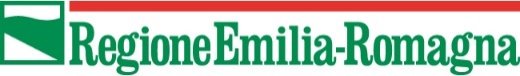 CALENDARIO PESCA DI RAVENNA 2023-2024ZONE DI PROTEZIONE INTEGRALE Divieto assoluto di pescaAlto Sintria “Presiola” - nel torrente Sintria, nel tratto compreso fra Cà Fontana e il confine di Provincia, comune di Brisighella;“Foce Bevano”: nel tratto compreso fra il rudere della ex passerella dei finanzieri e lo sbocco a mare, comune di Ravenna;“Bevano Ortazzo”: torrente Bevano, nel tratto compreso fra la confluenza con il canale Pergami e la confluenza con il Fosso Ghiaia, comune di Ravenna;“Canale Pergami”: nel tratto compreso fra la confluenza con il torrente Bevano e il confine sud della zona B del Parco Delta del Po, comune di Ravenna;“Volta Scirocco": nel tratto, del canale adduttore, compreso fra il fiume Reno e la scala di risalita e nel tratto di braccio morto del Reno compreso fra la scala di risalita e il fiume Reno a valle, comune di Ravenna; “Fosso Ghiaia” nel tratto, compreso fra la S.S. 16 Adriatica e il "Ponte Gustavo", comune di Ravenna;“Errano” nel bacino sottostante la chiusa di Errano, nel fiume Lamone, comune di Faenza.“Valle Mandriole” intera superfice di Valle Mandriole, comune di Ravenna;“Punte Alberete” intera superfice del biotopo Punte Alberete, comune di Ravenna.ZONE DI RIPOPOLAMENTO E FREGA Divieto permanente di pesca Fiume Lamone: nel tratto compreso fra il ponte ferroviario in località Boncellino e la SP 253 (San Vitale), comuni di Russi e Bagnacavallo.ZONE A REGIME SPECIALE DI PESCAZONE A RILASCIO OBBLIGATORIO con divieto di asporto di esemplari di fauna ittica ad esclusione delle specie ittiche diverse da quelle autoctone e parautoctone di cui all’Allegato 1 del Regolamento Regionale n. 1/2018. È consentito detenere il pesce in vivo in nasse adeguate al benessere animale. Obbligo di rilascio a fine pesca ed ogni qualvolta si cambi postazioneFiume Lamone “BRISIGHELLA” dal ponte delle terme di Brisighella ed il confine con la Provincia di Firenze, (ponte di Marignano). Sviluppo circa 24 Km totalmente ricompreso nella zona omogenea C. Torrente Senio"BUBANI": da m.50 a monte dello sbarramento Bubani, fino al ponte della S.S. 306, comune di Riolo Terme; "RONDINELLA": da m.30 a monte dello sbarramento Rondinella a 100 metri a valle del primo scarico del depuratore comunale di Riolo Terme, comune di Riolo Terme; "SCHIAVIO": da m.20 a monte dello sbarramento Schiavio a 50 metri a valle della passerella in legno, comune di Riolo Terme; "TEBANO": da m.30 a monte dalla chiusa di Tebano, fino allo sbarramento in sassi a valle, comuni di Castel Bolognese e Faenza;ZONE per la PESCA con SOLA CANNAConsentito esclusivamente l’uso da una a tre canne con o senza mulinello, l’uso di attrezzi diversi è vietato.CANALE FOSSATONE e CANALE COLLETTORE - dal Fiume Lamone alla diga di sbarramento presso la canaletta Anic, in comune di Ravenna;FIUME MONTONE dal ponte della Via Santuzza alla Chiusa S. Marco, in comune di Ravenna;TORRENTE BEVANO dal Ponte Rosso al ponte della ferrovia a valle, in comune di Ravenna;SCOLO ACQUARA dal Ponte della E 45 al Ponte della ferrovia a valle, in comune di Ravenna;CANALE DEI MOLINI dal ponte della S. S. 16 alla confluenza con il Canale DX di Reno in località Taglio Corelli; “C.E.R.” nell’intero tratto del Canale Emiliano Romagnolo scorrente nel Territorio ravennate.ZONE per la PESCA con SOLA CANNA e RILASCIO OBBLIGATORIOConsentito l’uso da una a tre canne con o senza mulinello, l’uso di attrezzi diversi è vietato. Il pesce catturato deve essere mantenuto in vivo in nasse o cestini adeguati. Obbligatorio il rilascio degli esemplari catturati a fine pesca e ogni qualvolta si cambi postazione. Il regolamento non si applica ai pescatori autorizzati ai sensi dell’Art. 12 comma 4, (portatori di handicap o grandi invalidi), nei tratti di rispetto di cui all’Art. 12, comma 3, lettera h della L.R. n. 11/2012.Canale Destra Reno - nel tratto compreso fra il ponte di Via Destra Senio e il ponte di Via Sant'Alberto;ZONE PER LA PESCA CON SOLA CANNA E TUTELA DELLE SPECIE ITTICHE Pesca consentita con esche artificiali e naturali con una sola canna munita di amo singolo sprovvisto di ardiglione, l’uso di attrezzi diversi è vietato;Divieto di utilizzo di esche e pasture a base di pesce (porzioni di pesce, farina di pesce e derivati);Divieto di detenzione di esemplari di persico reale, luccio italico, tinca, lasca e vairone;Non sono consentite manifestazioni agonistiche con l’utilizzo di esche naturali. - “AMARE IL LAMONE”: nel tratto compreso fra il Ponte Rosso (a monte) e il Ponte della ferrovia (a valle) nel comune di FaenzaZONE per l’ESERCIZIO del CARP_FISHINGÈ consentita la pesca notturna della Carpa esercitata esclusivamente con ami sprovvisti di ardiglione e con esche e pasture vegetali. Obbligatorio il rilascio immediato delle specie ittiche autoctone utilizzando tutti gli accorgimenti atti a prevenire ferite, lesioni cutanee o quant’altro, durante le operazioni di slamatura. Non è ammesso nessun tipo di mezzo galleggiante (materassini, imbarcazioni, belly boat ecc..). Obbligatorio l’uso del guadino per salpare il pesce. L’esercizio del Carp-fishing notturno è comunque vietato nel periodo che va dal 15 maggio al 30 giugno.NB: Nell’esercizio della pesca “tradizionale”, in merito agli attrezzi, orari e prelievo si applica quanto previsto dalle norme vigenti (L.R. n. 11/2012.e ss. mm. e R.R. n. 1/2018 e ss. mmFIUME RENO - nel tratto tra il ponte della Bastia in località Lavezzola, e la chiusa di Volta Scirocco.ZONE a TROFEODivieto di detenzione di esemplari di fauna ittica ad eccezione delle catture trofeo definite di seguito. La pesca è consentita solo con esche artificiali munite di ami singoli sprovvisti di ardiglione. È ammesso l’uso di idoneo cestino per la detenzione dei capi trofeo e l’uso del guadino esclusivamente per salpare il pesce. Possono essere trattenuti al massimo n. 2 esemplari di trota di lunghezza non inferiore a cm 25.“PUROCIELO” - nel Rio di Cò (Rio di Purocielo) tratto compreso fra la confluenza con il fiume Lamone e il confine con la IT4070016 ZSC – “Alta Valle del Torrente Sintria”; “ZATTAGLIA” - nel torrente Sintria, tratto compreso tra il Ponte di Cavina in località Zattaglia e il confine con la IT4070016 ZSC – “Alta Valle del Torrente Sintria” in prossimità del Casetto di Valgelato, in località Poggiolo;“RIO VALNERA” - nel Rio di Campodosio, per l’intero corso, in località San Martino in Gattara nel Comune di Brisighella; ZONE SPERIMENTALI per la PESCA degli ALLOCTONILa sola pesca alle specie alloctone è consentita fino alle ore 24 con l’impiego di un massimo di 3 canne munite ciascuna di amo singolo di apertura tra punta gambo non inferiore a 1 cm. È vietata la detenzione di specie ittiche autoctone e parautoctone. Gli esemplari di specie alloctone catturati devono essere immediatamente soppressi ed asportati al termine dell’attività.Nelle acque classificate B ricadenti nel territorio delimitato a Nord dal Fiume Reno (argine idrografico destro compreso), a Sud – Sud/Ovest dalla SS 16 Reale Adriatica e a Est – Sud/Est dalla SS 309 Romea, con esclusione del tratto di Canale Destra Reno compreso tra il ponte di Via Destra Senio e il ponte di Via Sant’Alberto.ZONE DI PRELIEVO CONTROLLATO DEI MOLLUSCHI Nelle acque interne classificate A del territorio ravennate (Zona omogenea A), al di fuori di aree assegnate in concessione a fini di molluschicoltura, la raccolta ai fini di commercializzazione dei molluschi eduli lamellibranchi (vongole) può essere effettuata esclusivamente nell’area interna alla Piallassa della Baiona classificata “BAI - Area interna alla Pialassa Baiona (Comune di Ravenna)”, ai sensi dell’Allegato II, Capo I e Capo II, lettera A del Regolamento (CE) n. 854/2004, catalogata come “Area delle acque interne di crescita in banchi naturali di molluschi bivalvi vivi”. Il prelievo dei molluschi eduli lamellibranchi (vongole) è permesso esclusivamente ai pescatori ammessi all’esercizio del diritto di uso civico di pesca nel territorio del Comune di Ravenna ed in possesso di licenza di tipo A, con le seguenti modalità: la raccolta è permessa a mani nude e/o con l’utilizzo di rastrelli a manico lungo e/o corto, aventi larghezza massima di 50 cm, muniti di apposito dispositivo per la raccolta del pescato, utilizzabili anche dalla barca, purché esclusivamente a braccia; è tassativamente vietato l’utilizzo di ogni altro attrezzo, nonché l’impiego di autorespiratori, anche se installati a riva sull’imbarcazione. la raccolta è permessa da un'ora prima del sorgere del sole ad un'ora dopo il tramonto; può essere trattenuto un quantitativo massimo giornaliero per pescatore di 50 kg. di Tapes philippinarum (vongola verace) e di 15 kg di Tapes decussatus (vongola verace nostrana). è vietata ogni attività di allevamento di molluschi bivalvi vivi (divieto di raccolta e divieto di immissione e semina del novellame). per le dimensioni minime si fa riferimento alla disciplina vigente per la raccolta in acque marittime. La raccolta, il trasporto e la commercializzazione dei molluschi devono avvenire in ogni caso, nel rispetto delle vigenti norme sanitarie, il cui controllo è demandato alle competenti autorità.  ZONE DI TUTELA SPECIALE Divieto di detenzione di esemplari di anguillaIl Decreto Ministeriale n. 152580 del 13 marzo 2023 ha imposto il divieto di pesca della specie Anguilla anguilla su tutto il territorio nazionale per tutto il 2023. Divieto di detenzione di esemplari di TINCA e LUCCIO. Tutti i corpi idrici del territorio ravennate. Divieto di detenzione di esemplari di PERSICO REALE. Fiume Savio - nel tratto denominato "Savio abbandonato", in comune di Ravenna. Divieto di utilizzo delle pinze labiali (boga-grip) e del raffio per la “salpatura” delle specie autoctone. Tutti i corpi idrici del territorio ravennate. Note: l’utilizzo è permesso nei confronti delle specie alloctone per consentire ai pescatori di salpare in sicurezza grossi esemplari di siluro e/o di altre specie aliene.PER I PESCATORI PROFESSIONALI (PESCA DI MESTIERE).Divieto di utilizzo e posa in opera di ogni tipo di rete ad inganno (nasse, archetti, cogolli, bertavelli o bigulli, con o senza ali). Fiume Reno – nel tratto di 500 metri a valle dello sbarramento di Volta Scirocco; Canale Destra di Reno - dal confine tra acque A e B fino a 500 metri a valle della chiusa di Mandriole; Fiume Lamone - dal confine tra acque A e B fino a 500 metri a valle della Via Romea Nord (SS 309);Fiumi Uniti - dal confine tra acque A e B fino a 500 metri a valle della chiusa Rasponi; Fiume Savio - nel tratto di 500 metri a valle del confine tra acque A e B.NOTE INTEGRATIVE LE AUTORIZZAZIONI rilasciate ai pescatori ai sensi dell’Art. 12 comma 4, (portatori di handicap o grandi invalidi), nei tratti di rispetto di cui all’Art. 12, comma 3, lettera h della L.R. 7/11/2012 n. 12 e ss. Mm:  le autorizzazioni (anche quelle datate) valgono in tutti i tratti di rispetto di cui al comma 3, lettera h dell’Art. 12.BILANCIONI FISSI (capanni da pesca): il limite massimo di pescato giornaliero, mediante bilancione fisso per la pesca ricreativa, è di complessivi 10 chili qualunque sia il numero di pescatori presenti, fatto salvo quanto previsto per alcune specie nell’allegato 2 del Regolamento 2 Febbraio 2018, n.1.ARDIGLIONI: si rammenta ai pescatori che nelle acque classificate C e D è obbligatorio l’utilizzo di ami privi di ardiglione o con ardiglione schiacciato. Vista l’inattuabilità del tabellamento dei corsi d’acqua del territorio provinciale (a causa della difficoltà di accesso, dell’eccessiva estensione degli stessi, degli elevati costi e dei continui furti) si avvale delle previsioni di cui all’art. 10, comma 6 della L.R. n. 11/2012 e ss.mm., rendendo pubblico l’elenco dei divieti mediante la rete informatica http://agricoltura.regione.emilia-romagna.it/pesca/doc/calendari-ittici/ravenna e per il tramite delle Associazioni piscatorie.Per tutte le disposizioni non trattate nel presente Calendario riguardanti la pesca nei corsi d'acqua di Parchi e Aree Contigue, si fa riferimento alle normative vigenti in materia di Aree protette e agli specifici Regolamenti di Settore emanati dagli Enti di gestione.AVVISO AI PESCATORI: PRESTARE PARTICOLARE ATTENZIONE AL CANALE EMILIANO ROMAGNOLO: PERICOLO DI ANNEGAMENTO PER SPONDE SCIVOLOSE, ACQUE PROFONDE E CORRENTI, DIFFICOLTÀ DI RISALITA. SI CONSIGLIA DI INDOSSARE APPOSITO DISPOSITIVO DI GALLEGGIAMENTO/SALVATAGGIO